John Hardin SBDM Council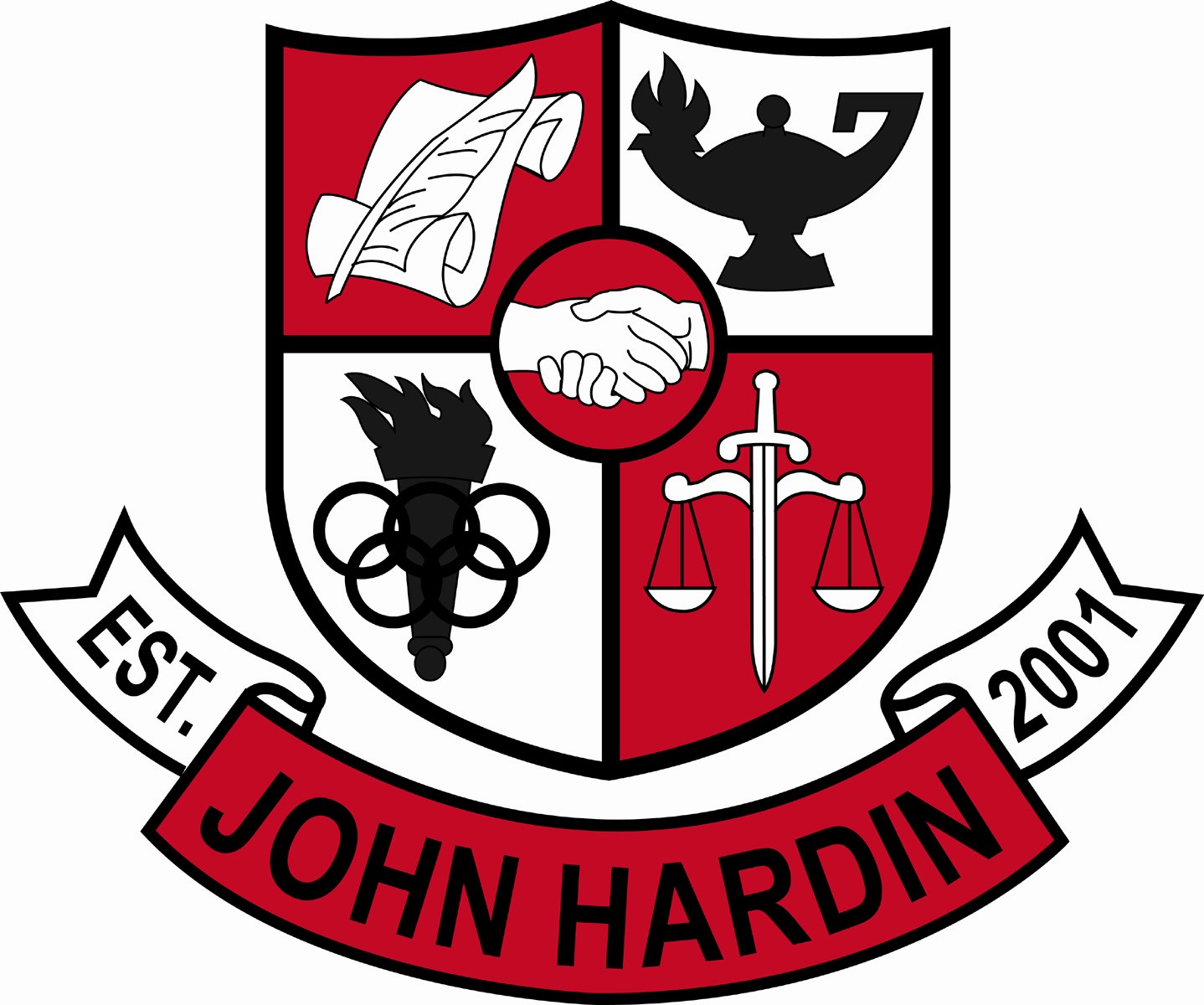 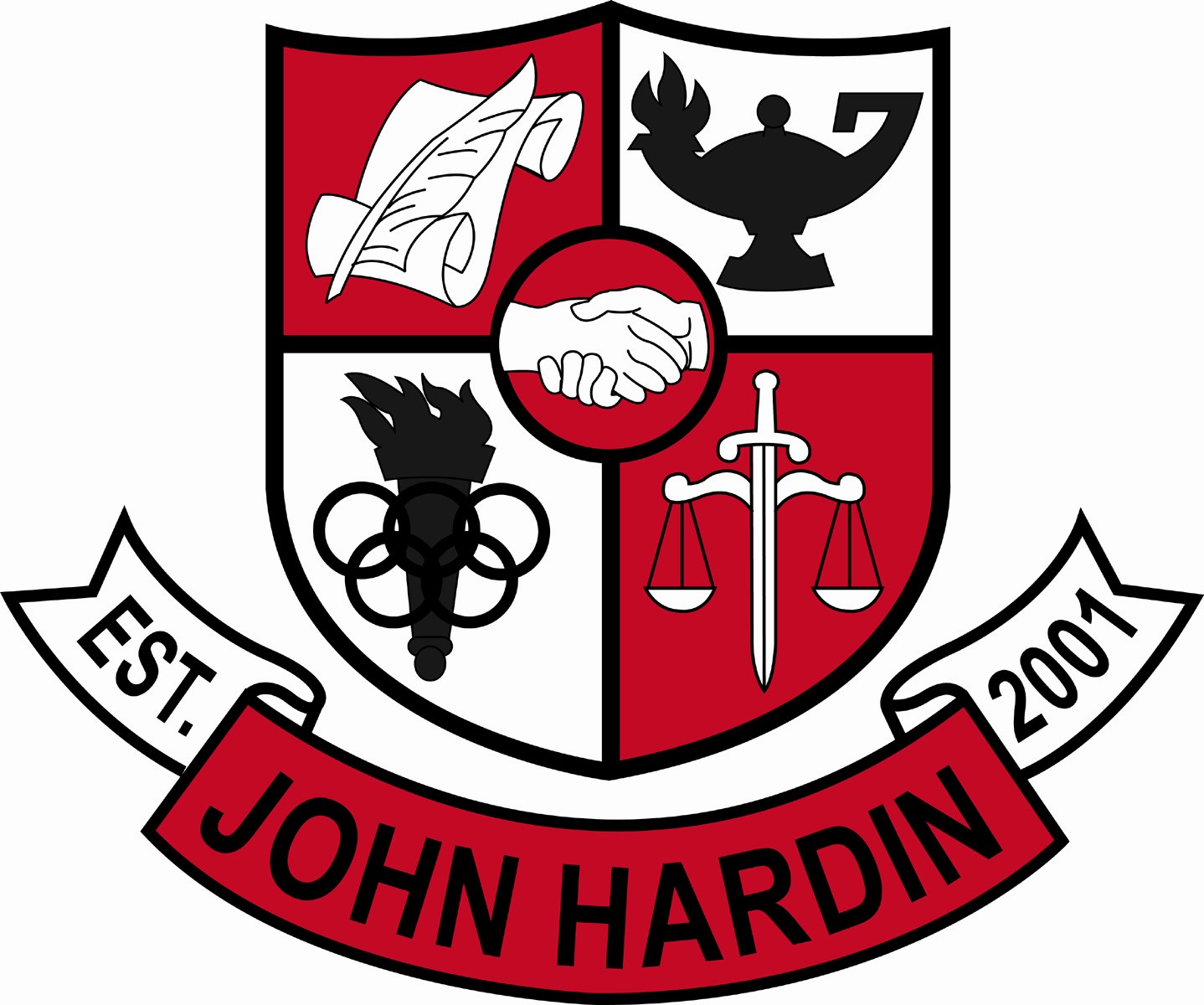 Meeting MinutesJanuary 14, 20164:00 p.m.Call to Order at 4:08 pmMembers present:  Mark Wells, Alex Shearer, Aurora Selbe, Kelly Smith, Stacey Moore, and Jan O’DanielVisitors:  Mark Kopp, Brahim Benmoussa, Fawnda Cox and Vicki Sagar.Approval of Agenda							ORDER #15-16/0048The council approved the agenda as written.Motion:  O’Daniel   Second:  MooreSelbe – Yes O’Daniel – YesShearer– YesWells – YesO’Daniel – YesMoore - YesApproval of Minutes							ORDER #15-16/0049The council approved the minutes as written.Motion: Shearer   Second: MooreO’Daniel – Yes Selbe– YesSmith – YesWells – YesMoore – YesShearer - YesPrincipal’s UpdateAcademic team won their match against LaRue Co. Midterms – Data was organized with charts and graphs. Information was presented to EOC teachers. The goal is for teachers to be meeting standards and to improve instruction.  Pick up procedures – Our main security officer will speak with the other officers to be more consistent. The yellow gate will be opened to allow additional traffic flow in the afternoon. Dress Code Committee – Fawnda Cox reported the committee has contacted other schools regarding their dress code policy and found our policy is basically the same as theirs.  A survey will be created for parents, students, and teachers to gather information for the 2016-2017 school year dress code. Financial Report							ORDER#15-16/0050The Financial Report for December was reviewed and acceptedMotion: Selbe   Second: SmithO’Daniel – YesShearer – YesWells – YesMoore – YesSelbe – YesSmith - YesDual Credit Grading/Attendance Points Policy 1st ReadingAttendance points will not be awarded to students taking Dual Credit Classes. College grades are equated to high school grades.  Appeal  Decision about French – Brahim BenmoussaWritten appeal and response enclosed. Discussion followed. Motion: Stay with Original Decision to Eliminate French		ORDER #15-16/0051	Motion: Moore  Second: Selbe	O’Daniel – Yes	Shearer – No	Smith – Yes	Wells – Yes	Selbe – No	Moore – Yes PersonnelHired; Lisa Biddle for Asst. Band Dir #3Vacancies: Freshmen Softball Coach; Asst. Wrestling CoachAgenda Items for Next MeetingSecond Reading of Dual Credit Grading/Attendance Points PolicyPD PlanAdjournThe meeting was adjourned at 6:28 p.m. The motion was made by Ms. Selbe and seconded by Mr. Shearer. Ms. Smith exited the meeting at 5:35. 